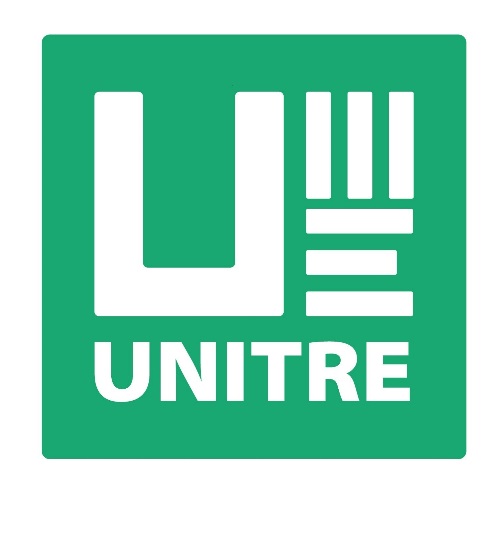 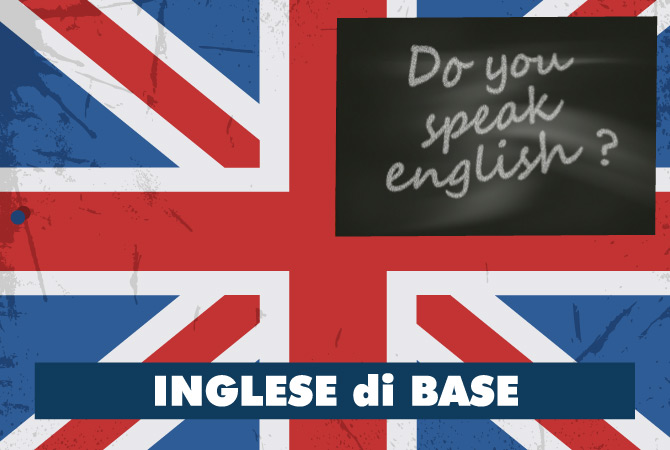 Dispensa corso Inglese livello Intermedio -A.A. 2018/19  docente: Antonio CafieroIMPARIAMO L’INGLESE CHE SERVE E…STIAMO BENE INSIEMEIl corso di Inglese Intermedio si rivolge a coloro che, avendo una discreta conoscenza della sintassi e della pronuncia inglese, necessitano di sviluppare tale conoscenza e  passare ad uno stadio di maggiore padronanza della pronuncia e della conversazione, nonché di migrare da un livello di conoscenza “scolastico” un po' virtuale (Britain English), alla conoscenza della lingua così come è oggi parlata a livello internazionale (International English).L’obiettivo del corso è di fornire gli elementi per leggere e/o sostenere conversazioni non complesse in diversi ambiti quali Viaggi, Letture, Stampa, Cinema, TV, Personal Computer, Internet, Musica, Politica, ecc.Verranno organizzate frequenti sessioni di Role-Play nelle quali l’Allievo è chiamato ad “interpretare” parti che presuppongono la riproduzione di scene di vita reale parlate in inglese. Gli Allievi si impegnano a consolidare in settimana a casa quanto appreso durante la lezione e riproporlo nella lezione successiva.Durante le lezioni, anche quando si parla in italiano, anche per motivi didattici, tutti i Partecipanti, Docente incluso, si daranno del “tu”. Allo scadere della lezione, chi lo volesse, può tornare ad usare altre forme di dialogo interpersonale.Il corso vuole anche essere un momento di socializzazione serena e gradevole per cui i Partecipanti ammettono e contribuiscono a generare un’atmosfera di allegria, accettando di buon grado e ricambiando celie e facezie mai volgari.Buon anno accademico.Antonio CafieroLesson 1 – 	Forma possessiva - Saxon Genitive (Genitivo Sassone)24/09/18La forma possessiva si usa con i nomi che si riferiscono a persone, gruppi di persone, paesi e animali. Indica un rapporto di appartenenza e/o di proprietà tra una cosa e un'altra. Per formare il possessivo, si aggiunge un apostrofo  e una “s” al nome del possessore. Se il nome è plurale, oppure se termina in s, è sufficiente aggiungere un apostrofo dopo la s. Questa costruzione è nota con il nome di genitivo sassone.ESEMPIthe car of John = John's carthe room of the girls = the girls' roomclothes for men = men's clothesthe boat of the sailors = the sailors' boatthe pets’ housePer i nomi propri che terminano in s, è possibile formare il genitivo sassone aggiungendo un apostrofo + s oppure solo un apostrofo, sebbene la prima opzione sia la più comune. Quando si pronuncia un nome proprio con il genitivo sassone, si deve aggiungere il suono /z/ alla fine del nome.ESEMPIThomas's book (o Thomas' book)James's shop (o James' shop)the Smiths's house (o the Smiths' house)FUNZIONI DEL POSSESSIVOLa relazione più comune espressa dal genitivo sassone è 'appartenenza’ oppure 'proprietà'.ESEMPIJohn owns a car. = It is John's car.America has some gold reserves. = They are America's gold reserves.Il genitivo sassone può anche esprimere un luogo di lavoro, di studio o di svago.ESEMPIJohn goes to this school. = This is John's school.John sleeps in this room. = This is John's room.Il genitivo sassone può esprimere il rapporto tra due persone.ESEMPIJohn's mother is running late.Mrs Brown's colleague will not be coming to the meeting.Il genitivo sassone può esprimere anche cose intangibili.ESEMPIJohn's patience is running out.The politician's hypocrisy was deeply shocking.MODI DI DIREIl genitivo sassone è inoltre usato in alcuni modi di dire.ESPRESSIONI DI TEMPOa day's work			= una giornata di lavoroa month's pay		= uno stipendiotoday's newspaper		= il giornale di oggiin a year's time		= in un annoALTRI ESEMPIFor God's sake! 		= esclamazione di esasperazionea stone's throw away 	= molto vicinoat death's door 		= molto malatoin my mind's eye 		= immaginoIl possessivo sassone viene infine utilizzato per identificare la propria o la casa di qualcuno, negozi, ristoranti, chiese e scuole, usando il loro nome o la professione del proprietario.ESEMPIShall we go to Luigi's for lunch?I've got an appointment at the dentist's at eleven o'clock.Is Saint Mary's an all-girls school?Lesson 2 – 	English Conversation01/10/18Esercizio di riproduzione della pronuncia e di traduzione del testo.Entriamo nella parte e pronunciamo come facevamo da bambini quando imitavamo la voce di Stanlio e Ollio, di Alberto Sordi, di Sherlock Holmes…Cerchiamo di capire il senso della storiella: THE TWIN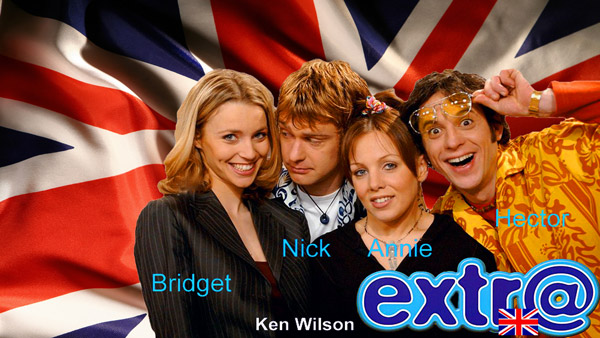 Per osservazione e ripetizioni, cliccare sul seguente link di YouTube:https://www.youtube.com/watch?v=sKrf3yj2fi4nota dal testo: utilizzo di “to have” al posto di mangiare/bereForse per lo stesso motivo per cui in italiano diciamo “cosa prendi” piuttosto che “cosa mangi”, in inglese “to have” è molto utilizzato per indicare azioni che riguardano il bere, il mangiare, il godere/sfruttare/trascorrere determinate opportunità/situazioni, tipo le vacanze, il week end, serata, lavoro, il giorno, ecc.Esempi: 											   Yesterday I had for dinner a big steak 							          Please waiter, I’ll have a salad to start 							             You look you had a very heavy night, last night 					                    They’re going to have a drink together 							               Did you have a nice week end? 							             Homework: write down and pronounce 10 sentences reflecting above ruleLesson 3 – 	English Conversation08/10/18Homework ReviewLet’s start singing: https://www.youtube.com/watch?v=uqlhBI3ES1s (saggio?)_____________________________________________________________________Role Play – “at restaurant “Characters:			Starring:Silvia					BettiJeff (Silvia’s husband)		RenatoMick (Jeff’s mate)			LuigiConny (Mick’s wife)		CristinaTony (waiter)			AntonioRole Play script: 										          Silvia and Jeff decided to have dinner with Mick and Conny, their best friends, to celebrate Jeff’s retirement. The restaurant is reserved for tonight 8 p.m.                         Silvia and Jeff are on time, but Conny and Mick are late. 					  The scene starts with Silvia and Jeff discussing about their friends’ delay. But in ten minutes they join them. The four friends come in the restaurant.Roles: 											           Silvia booked the table. She’s a bit disappointed about her friends delay.                             Jeff is happy about retirement. However, he’s concerning that Mick has to work for long time before he may get retired. 						                     Conny is younger then Silvia, she cares a lot about her look.    			             Mick is a good guy, he’s hungry and likes very much good foods.    Tony, the waiter, welcomes the group saying…….”…………….”      HOMEWORK: Choose your favorite song, possibly a simple one. Go on YouTube and select the song file reporting the lyrics and try to sing together with the singer.                 Try to follow the exact rhythm of the song pronouncing correctly the song script.Lesson 4/5 – 	Sing and LearnOctober 15th and 22nd, 2018Let’s listen some of your favorite songs….sung by you……who’s first? _____________________________________________________________________Euphemisms	(Soft Language, Soft Expressions)In English, like in Italian, there are some words we don’t love to use because they seem to be too rude, too harsh. 											     For example, we use to say “ti vedo rimesso” instead of saying “sei ingrassato”. If an English guy, who’s learning Italian, hears us saying “ti vedo rimesso” do you think he will understand what we really mean?well, based on that, let’s have a look now to some English euphemisms:learning above euphemisms will allow you to understand some dialogues you may listen watching TV or movies or listening songs.1 grammar rule per lessonUse of the verbs “LIKE”, “ENJOY”, “LOVE”Il verbo “to like” (piacere) si costruisce in inglese nel seguente modo.La persona a cui piace qualcosa o qualcuno è il soggetto di like, ciò che piace è il complemento oggetto. In poche parole, in inglese “to like” è un verbo transitivo.A Susan piacciono le torte al cioccolato Susan: in inglese è il soggetto di like.Le torte al cioccolato è il complemento oggetto. per cui:Susan likes chocolate cakes.__________________________________________________________________Like + verboQuando il verbo “to like” è seguito da un altro verbo, questo in italiano viene messo all’infinito (es. mi piace spendere).In inglese riscontriamo invece due casi:“like” sarà seguito dalla forma “verbo-ing” quando esprime un’azione, un gradimento in generalees. I like shopping, He likes dancing. They like travelling. She likes reading novels“like” sarà invece sarà seguito dal verbo all’infinito (preceduto dal “to”) quando si riferisce ad un’azione, una circostanza, un ambito specificoes. I like to dance disco with my friends on Saturday night.es. I like to read a detective story before going to bed___________________________________________________________________Would likeIl condizionale di like è utilizzato nel significato di vorrei ed è sempre seguito dall’infinito con to. es. I would like to help him. es. They would like to come earlier. 				          es. We would like to join this courseHOMEWORK: Write as many phrases as the ways we may indicate how much we like something and/or somebody.Lesson 6 – 	Quick Homework Review 							Dictation testOctober  29th, 2018DICTATION TESTI will firstly dictate, at normal speed of speaking, a simple text.                                                        I’ll repeat that twice, slowing down more and more.				           Your job is to understand and write down the words’ spelling and translate them in Italian. 											            Proof of your proper understanding will be in your answers to some questions I’ll make you after the dictation test.___________________________________Dictation textMary and Robert’s parents live in a big house near the River Thames.                  Every day they go out for a walk. 							        They come back home at lunch time. 						        They usually have lunch at home with Mary and her boyfriend George. 	     George lives in Canterbury, but he works in London. He’s an engineer. 	        Mary is 35 years old. She works in a shoe-shop. 				            In her free time Mary likes listening to music or going to the cinema.                      She loves romantic comedies. 							      George doesn’t like going to the cinema. 						           He prefers playing tennis with his friend John. 					      Robert is 37. He’s a writer. 								           His wife’s name is Sally. 								         They have two children, Elisabeth, 6, and Tommy, 2.  QUESTIONS AND ANSWERSWhere do Mary and Robert’s parents live?

 THEY LIVE IN A BIG HOUSE NEAR THE RIVER THAMES. 
2) Where do they usually have lunch?
  
 THEY USUALLY HAVE LUNCH AT HOME.
3) What is Mary’s boyfriend’s name?

 HIS NAME IS GEORGE
4) Where does George work?
 
 GEORGE WORKS IN LONDON. 
5) What does he do?
 
 HE’S AN ENGINEER.
6) Where does Mary work?
  
 SHE WORKS IN A SHOE-SHOP.
7) What does Mary like doing in her free time?

 SHE LIKES LISTENING TO MUSIC OR GOING TO THE CINEMA.
8) Does George like going to the cinema, too?

 NO, HE DOESN’T.
9) How old are Robert’s children?

 THEY ARE 6 AND 2.
10) What are their names?
  
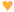 Lesson 7 – 	Future ProgressiveNovember 5th, 2018we all know about present progressive. That’s the form we use to express an action that is happening in the moment we speak.example:	They’re eating pizza. 							         We’re going home. 								You’re not listening. 									She’s writing a letter. 								We’re singing Beatles’ songs.    What if we need to indicate something that is going to happen in the future?We’ll use FUTURE PROGRESSIVE tense!Future progressive is used when you need to say somethingthat will be happening at a specific time in the future.How to form the phrase with future progressive tensenegative and interrogative will follow usual rules, like:Let’s have fun !BROKEN TELEPHONEForm groups of three. 									              I’ll write a simple phrase on a piece of paper. 					                I’ll tell such simple phrase to one group representative without writing it on paper. He or She will repeat same phrase to his/her mate without writing. 		            This second person will repeat what he/she has understood to the third mate still without writing. 										            This third person will tell me what he/she has understood and will write that on paper. 											           We’ll compare my first phrase with the last received.few differences:   good jobmany differences:	bad job We’ll do that three times. 	The group will accumulate less differences will win the gameLET’S DO A TESTplay start:3 phrasesI’m not young enough to know everything  (Oscar Wilde)Difficult roads often lead to beautiful destinations. (Zig Ziglar)You only live once, but if you do it right, once is enough. (Mae West)_____________________________________________________________________HOMEWORKScrivere 10 frasi, utilizzando il FUTURE PROGRESSIVE, declinate in tempi, persone e forme (negativa, affermativa, interrogativa, interrogativo-negativa) differenti.Lesson 8 – 	Live EnglishNovember 12th, 2018Quick Homework Review10 phrases using FUTURE PROGRESSIVERole Play: “A trip to Prague”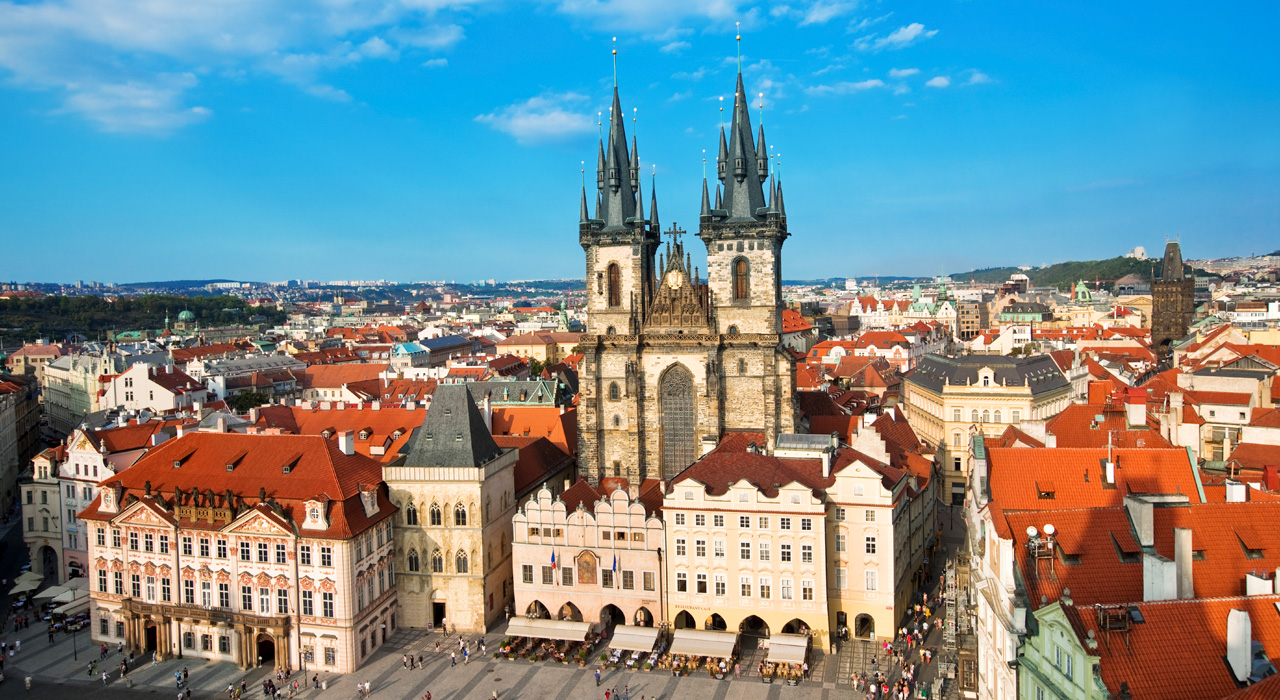 ROLE PLAY: “A trip to Prague”We’re going to have a nice, long week end in Prague. Our group is made of 4 people:Roles/Actors:Annalisa:											     Roberto, Annalisa’s husband:								       Loretta, Annalisa’s sister:									          Pavel, the Polish Loretta’s fiancé: 							                     Antonio, the italian hotel receptionistCase: November 12, 2018 3.30 pm. We’re at the hotel reception desk asking for our reservations. We look for quickly taking the rooms in order to go out and have the first Prague visit before daylight would end.Annalisa: 												    She has booked on-line the 4-stars hotel for the group. 			                              At booking time, she was looking for two double rooms with bath service and shower, minibar and breakfast included. She was so impressed from the cheap price of the hotel which is located down town Prague. Normally Annalisa is a directive person who likes to organize parties, events, journeys and so on. She likes to appear perfect in all things she does.Roberto: 												    He’s used to leave to his wife all the duties regarding travel organization and therefore he accepts what Annalisa decides for both. He’s a very calm and polite guy, he doesn’t like aggressive talks; often he avoids discussions and helps things calm down.Loretta: 											            Loretta is 39. She’s younger then Annalisa. She doesn’t like the way Annalisa treats her like a “little girl”. Her relationship with Annalisa is good, but very often they have different opinions on things to do. They have quite different way of life and often they criticize each other.Pavel: 											                           He lives and works in Italy. He’s in love with Loretta from only six months. He goes perfectly with Loretta, but he doesn’t like at all the way Annalisa treats her. He’s a little aggressive guy. On the other end, he likes Roberto very much. They practice same sport together (biking) and are fan of same football team: SSC Napoli.Antonio: 												    He’s from Napoli. He recently got the job at the 3 stars-plus hotel “Old Prague”. 	               He speaks English sufficiently well, but he’s low expert in hotel desk management and he’s a bit slow. (follows…)STARTThe role play’s scene starts when the group approach the hotel desk and Annalisa asks Antonio for their reservation…………								                           The role play will be ending when the group go out for first Prague visit.Lesson 9/10 – 	Ultimate word on verbs’ conjugationNovember 19th  and 26th 2018Let’s summarize in a single outlook the verb’s conjugation in English.                      We’ll take the verb “to drive” as an example. That’s an irregular verb._____________________________________________________________________EXTENDED VERB PARADIGMPRESENT						I drive			guido		You drive					He, She, It drives				We drive					You drive					They drive 					PRESENT CONTINOUSI’m driving			sto guidando /  guido (svolgo l’azione nel momento in cui parlo)You’re drivingHe’s, She’s, it’s drivingWe’re drivingYou’re drivingThey’re drivingSIMPLE PASTI drove			ho guidatoYou droveHe, She, it droveWe droveYou droveThey drovePAST CONTINOUSI was driving			stavo guidando (cito l’azione mentre si svolgeva nel passato)You were drivingHe, She, it was drivingWe were drivingYou were drivingThey were drivingPRESENT PERFECT (*)I have driven		ho guidato (l’azione citata si è conclusa)You have drivenHe, She, it has drivenWe have drivenYou have drivenThey have driven(*) this is the same of the SIMPLE PAST above. Normally you can use both.                       However, there are some rules to understand when is more appropriate the use of one form instead of the other one:PRESENT PERFECT CONTINOUSI have been driving		ho guidato / stavo guidandoYou have been drivingHe, She, it has been drivingWe have been drivingYou have been drivingThey have been drivingIl PRESENT PERFECT CONTINOUS È USATO:per attività che sono finite di recente (nel passato) o appena terminate. Come per il present perfect, vi è una stretta connessione con l’adesso: l’azione appena terminata manifesta il suo effetto in questo momento;per azioni o attività che iniziano nel passato e continuano nel presente. Tipico ne è l’uso per le domande che iniziano con ‘how long’ e a cui si risponde con for e since.Esempi:I’ve been playing football since I was seven – Gioco a calcio da quando ho sette anni (e non ho mai smesso durante questi anni);I’m tired because I’ve been working all day – Sono stanco perché ho lavorato tutto il giorno (l’azione era continuativa e ho appena finito);How long have they been waiting for the bus? They have been waiting for an hour – Da quanto stanno aspettando l’autobus? Lo stanno ancora aspettando e sono lì da 1 ora.PAST PERFECTI had driven			avevo guidatoYou had drivenhe, She, it had drivenWe had drivenYou had drivenThey had drivenPAST PERFECT CONTINOUSI had been driving			era stato guidatoYou had been drivingHe, She, it had been drivingWe had been drivingYou had been drivingThey had been drivingSIMPLE FUTURE						SIMPLE FUTURE (poco usato)I will drive (I’ll drive)		guiderò	I shall driveYou will drive (You’ll drive)			You shall driveHe, She, it will drive				He, She shall driveWe’ll drive						We shall driveYou’ll drive						You shall driveThey will drive					They shall driveIl Futuro si esprime in 4 tempi:- il Futuro Semplice 		(Simple Future)- il Futuro Intenzionale 		(To be going to)- il Presente Progressivo 		(Present Progressive o Continuous)- il Presente Semplice 		(Simple Present)FUTURE CONTINOUSI will be driving (I’ll be driving)			guideròYou will be driving (You’ll be driving)He, She, it will be drivingWe’ll be drivingYou’ll be drivingThey will be drivingIl future continuous si riferisce a un'azione o a un evento che sarà in corso di svolgimento nel futuro.FUTURE PERFECTI will have driven			avrò guidato (azione che sarà avvenuta nel futuro)You’ll have drivenHe, She, it will have drivenWe’ll have drivenYou’ll have drivenThey will have drivenFUTURE PERFECT CONTINOUSI will have been driving		avrò guidato (azione che è prevista nel futuro)You’ll have been drivingHe, She, it will have been drivingWe’ll have been drivingYou’ll have been drivingThey will have been drivingCONDITIONAL PRESENTI would drive			guiderei / vorrei guidareyou would drivehe/she/it would drivewe would driveyou would drivethey would driveCONDITIONAL PRESENT PROGRESSIVEI would be driving			avrei guidato (in un tempo definito)you would be drivinghe/she/it would be drivingwe would be drivingyou would be drivingthey would be drivingCONDITIONAL PERFECTI would have driven			avrei guidato (in un tempo indefinito)you would have drivenhe/she/it would have drivenwe would have drivenyou would have driventhey would have drivenCONDITIONAL PERFECT PROGRESSIVEI would have been driving		avrei dovuto guidareyou would have been drivinghe/she/it would have been drivingwe would have been drivingyou would have been drivingthey would have been drivingPer le forme condizionali “SHOULD” (dovrei), “COULD” (potrei) e “MIGHT” (potrei) le regole restano invariate……………………………….Subjunctive (CONGIUNTIVO) PRESENT SUBJUNCTIVEI drive				che io guidiyou drivehe/she/it drivewe driveyou drivethey drivePAST SUBJUNCTIVEI drove				che io abbia guidatoyou drovehe/she/it drovewe droveyou drovethey drovePAST PERFECT SUBJUNCTIVEI had driven				che io abbia guidatoyou had drivenhe/she/it had drivenwe had drivenyou had driventhey had drivenImperativedrive!					Guida !Exhortatory (hortatory)Let´s drive				GuidiamoLet you drive			Guidate etc…PRESENT PARTICIPLE / GERUNDdriving				Guidando (o l’azione del guidare: la guida)PAST PARTICIPLEdriven				Guidato_____________________________________________________________________A Christmas Carol:https://www.youtube.com/watch?v=gNPRFZjmlGsLet it snow !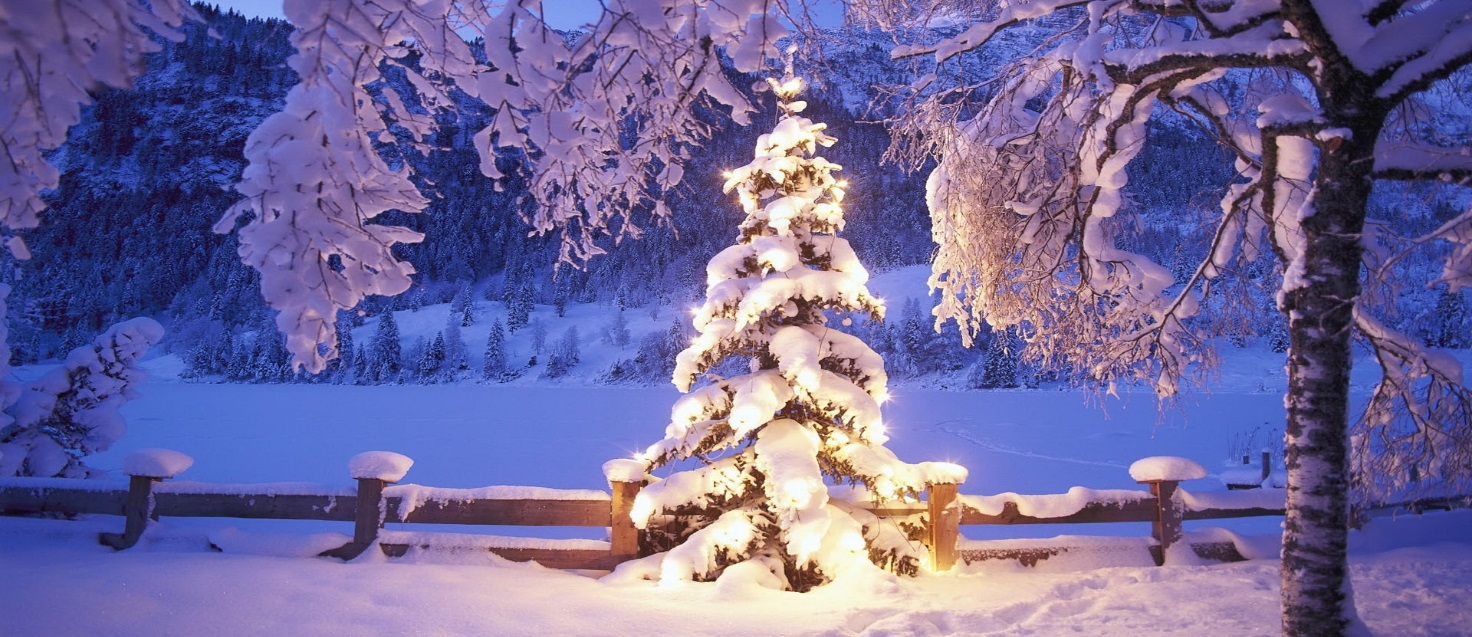 Lesson 11 – 	Prepositionsdecember 3rd , 2018Preposizioni di tempoPreposizioni di luogoNella tabella che segue sono raggruppate tutte le preposizioni che vengono impiegate per fornire informazioni su posizione o direzione.Altre preposizioni importantiLesson 12 – 	Prepositions by graphicsdecember 10th  , 2018PREPOSIZIONI PER IMMAGINI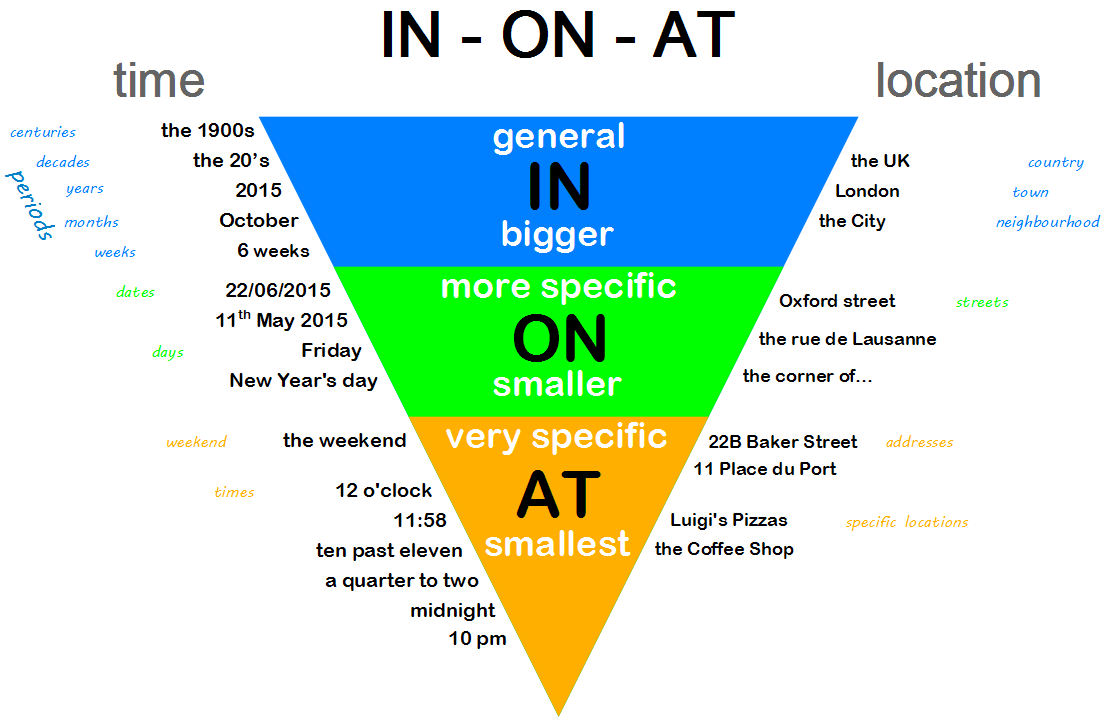 EXAMPLE:Time:We’re going to have a party in December on Friday 14 at 7 p.m.Location:We’re going to have a party in Naples on the Vomero area at Pizzeria GoriziaPREPOSIZIONI DI LUOGO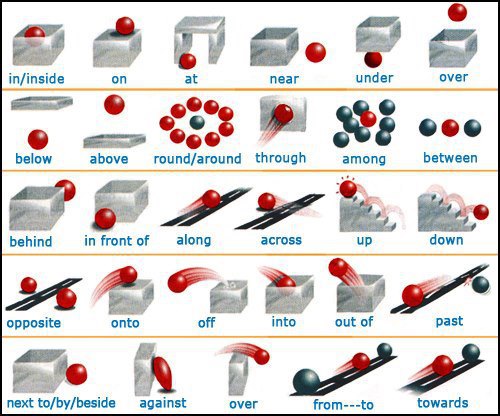 _____________________________________________________________________HOMEWORKwrite 20 sentences using different prepositions, even in the same phrase, and different verbs conjugated in different tenses.Lesson 13 – 	Phrasal verbs with “to COME”december 10th  , 2018Remember, a phrasal verb is a verb which is composed from a verb plus a preposition. 										  According with the different prepositions, the verb assumes similar or different meaning, in some cases, totally different from original meaning of the verb itself.      In some cases, the phrasal verb is made of a verb plus two prepositions.Now, let’s play together: help me fill the following table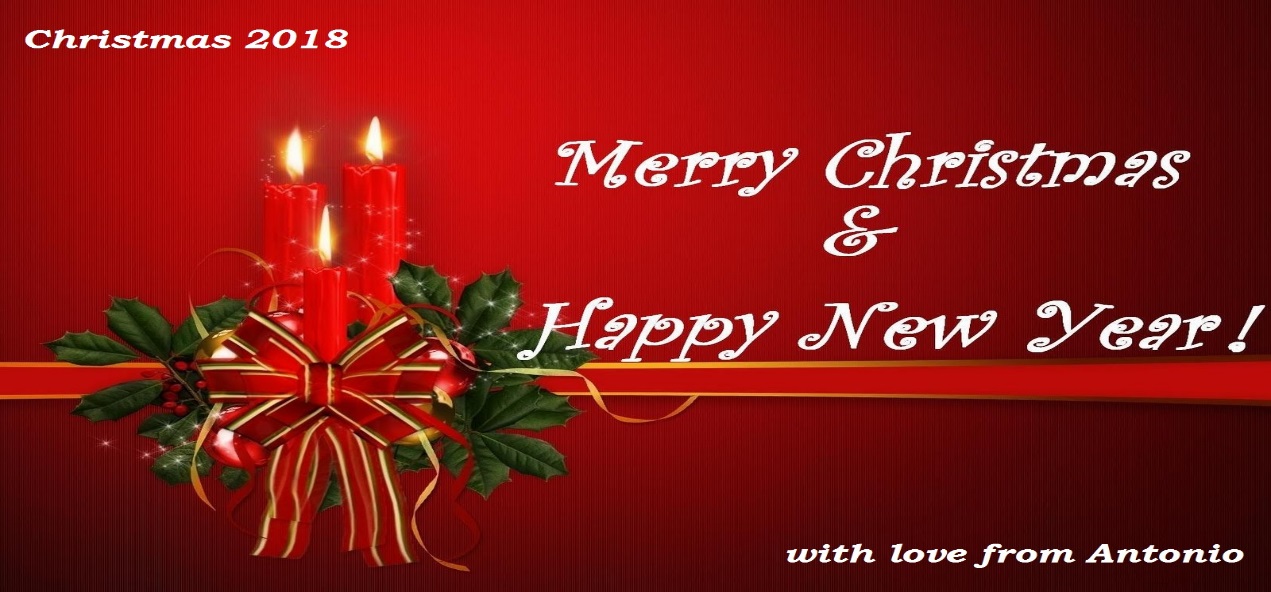 Lesson 14 – 	New Year, New CourseJanuary 7th  , 2019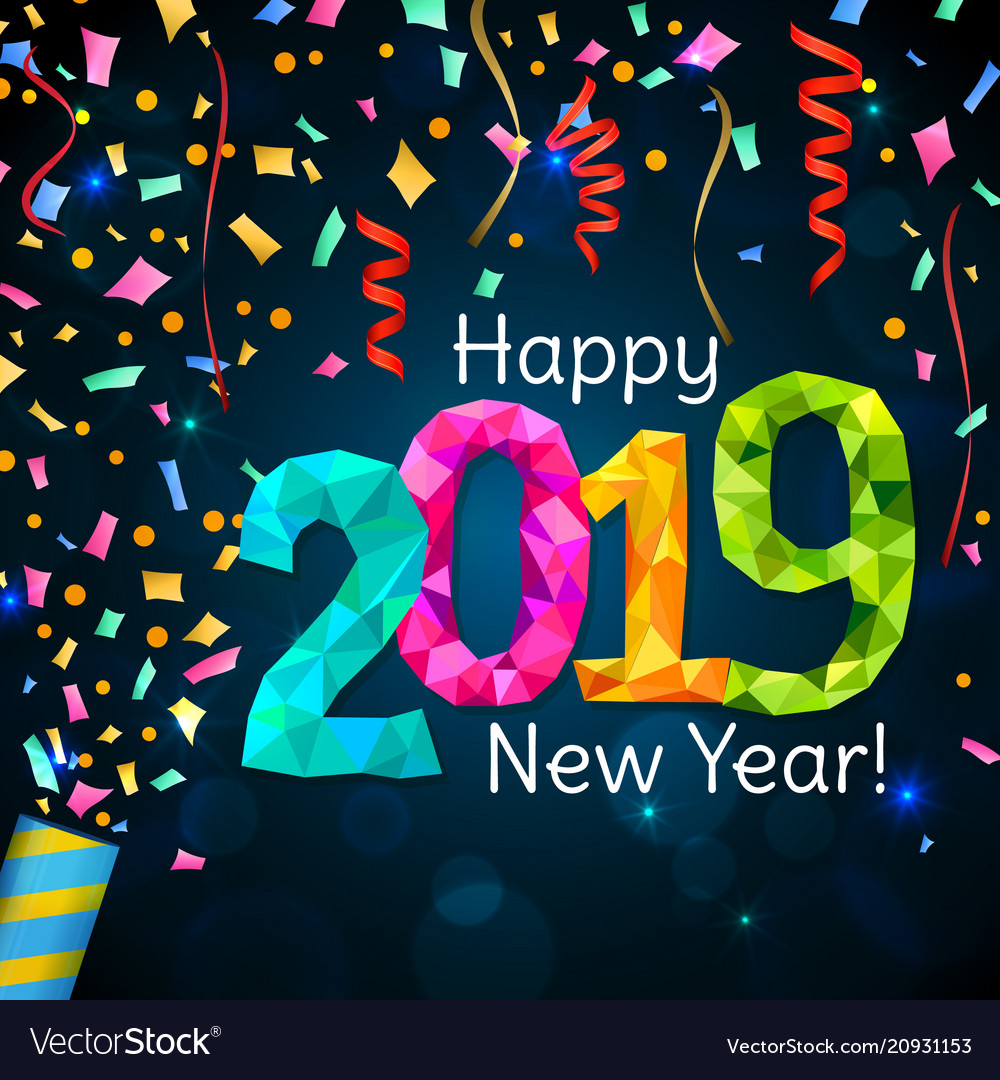 Starting today we’ll stop speaking in Italian during the lesson.                 We’ll use exclusively English for any need you may have about making questions, give answers to Teacher’s questions, ask Teacher to repeat rules and/or pronunciation and for whatever reason you must speak.Your role is to raise your hand at any time you need to make questions.We’ll take opportunity from your questions to reinforce grammar rules understanding, proper conversation approach, right pronunciation.We’ll start this new approach using following tutorial on the web:https://www.youtube.com/watch?v=nkZ3-qi0Z4U&list=PLIGzt4yQTBYkN0Y-Czdl1FJXCq77c5AuzLesson 14 – 	Learning by listeningJanuary 14th  , 2019TUTORIAL: https://www.youtube.com/watch?v=nkZ3-qi0Z4U&list=PLIGzt4yQTBYkN0Y-Czdl1FJXCq77c5AuzCOME FORMARE I COMPARATIVI E I SUPERLATIVI REGOLARIFormare i comparativi e i superlativi è facile. La forma dipende dal numero di sillabe dell'aggettivo originale.AGGETTIVI A UNA SILLABAAggiungere -er per il comparativo e -est per il superlativo.                             Se l'aggettivo presenta una consonante + vocale singola + consonante, si deve raddoppiare la consonante finale prima di aggiungere il suffisso.AGGETTIVI A DUE SILLABEGli aggettivi con due sillabe possono formare il comparativo aggiungendo -er oppure anteponendo more all'aggettivo. 				                Questi aggettivi formano il superlativo aggiungendo -est oppure anteponendo most all'aggettivo. 								    In molti casi, è possibile utilizzare entrambe le forme, anche se una forma è più comune dell'altra. In caso di dubbi se un aggettivo a due sillabe può prendere il suffisso comparativo o il suffisso superlativo, andate sul sicuro e usate more e most. 									              Gli aggettivi che terminano per y cambiano la y in i prima del suffisso.AGGETTIVI A TRE O PIÙ SILLABEGli aggettivi con tre o più sillabe formano il comparativo anteponendo more all'aggettivo e formano il superlativo anteponendo most.CASI DI COMPARATIVI E SUPERLATIVI IRREGOLARILe forme di questi aggettivi molto utilizzati sono completamente irregolari.ESEMPIToday is the worst day I've had in a long time.You play tennis better than I do.This is the least expensive T-shirt in the store.This T-shirt is less expensive than that one.I ran pretty far yesterday, but I ran even further today.COME FORMARE I TERMINI DI PARAGONECome tradurre frasi del tipo:Quest’albero è più alto dell’altro, la montagna è tanto bella quanto il mare, la Fisica è meno facile della Geometria, Più frequento il corso di Unitre, più imparo, Meno esercito l’inglese, meno imparo, Sei alta quanto me,………..eccetera ???                                                                              Andiamo con ordine:per introdurre il secondo termine di paragone (maggiore/minore) si usa THAN:This tree is taller than the other one. 						          Your sister is less pretty than mine. 						            My uncle’s boat is more resistant than Dave’s one 			      Physics is less easy than Geometryper introdurre I due termini di paragone nel caso di uguaglianza (tanto/quanto) si usa AS:Mountain is as nice as the sea (is) 							       You’re as clever as I am 								           Fall is as nice season as the spring (is) 						                I love my daughter as I love all my kidsper introdurre termini di paragone crescenti/decrescenti (Più…Più, Meno…Meno, Più...Meno, Meno…Più, si usa: THE MORE/THE LESS:The more I join UNITRE’s courses the more I learn                                       The less I practice English the less I learn new words		                    The less I do jogging, the more I become fat                                                 The more we are, the less we’ll find a nice accommodation                        Let’s smile: The happier, the healthier 						          Don’t worry, the less we are, the better we stayLesson 14 – 	Let’s summarize how to form past tense. 							     May be we need two lessons to do that.January 21st   , 2019PAST TENSEWhat are the different ways we use past tense in English? Please, forget Italian grammar and focus to following rules:First, let’s summarize how many cases we have and how we call them:Past SimplePast Continuous (or Past Progressive)Present PerfectPresent Perfect Continuous (or Present Perfect Progressive)Past Perfect SimplePast Perfect Continuous (or Past Perfect Progressive)_____________________________________________________________________1 - PAST SIMPLEWe use Past Simple when we talk about actions and/or statements which are happened and/or made in the past (specific past) and are completed:Since I was in a hurry, I left my baggage in the hotel.					      I went to University soon after the High School when I was 19. 			         When asked from my boss, I came up whit a brilliant idea.                                             She told me she was nervous before her job interview._________________________________2 - PAST CONTINUOUS (or Past Progressive)We use Past Continuous when we talk about actions and/or statements which are happened and/or made in the past and went on for a certain time:Last week she was trying to wake up earlier. 						        I was thinking about you just yesterday. 							           One year ago, they were still looking for a job.  					            Were you looking for a parking when I saw you last night?3 - PRESENT PERFECTThe Present Perfect is formed by the auxiliary verb “to have” plus the Past Principle of the verb defining the action.Example: I have been, She has spoken, They have stolen, …We use Present Perfect when we talk about actions/statements made in the past and there is a connection between the past and the present. The person who is speaking is more interested in the action/statement made in the past instead of the time when they are made. More in detail, we’ll use Present Perfect when:An action, that is started in the past, continues in the present:                 I have lived in Rome since 1994 and still I live there 			             She has learned a lot joining UNITREAn action is made for a period of time and is not yet completed:                She has been to UNITRE three times this week 			                         We have been studying many times this yearAn action is repeated in an undefined time between past and present: We have eaten pasta several times while visiting London. 	                      They have been running during New York MarathonAn action is completed immediately before the time I speak: They have just taken the train to Milan. 					             I’ve finished my lesson soon after yoursAn action is made in an undefined time in the past and the time is not relevant: He has done his job. 									    You have retired after 40 years 4 - PRESENT PERFECT CONTINUOUS (or Present Perfect Progressive)We use Present Perfect Continuous when we talk about actions which start in the past and continue up to recent past and/or will continue in the future.It is formed with the present perfect of auxiliary verb “to be” followed by the Past Principle of the verb defining the action:Example: I’ve been reading, They’ve been sleeping, She has been teaching, … More in detail, we use Present Perfect Continuous when:An action has started in the past and still go on in the present:She has been waiting for you all day 							           They have been practicing their English all the year long 				              I've been working on this lesson since last Friday
They have been travelling since last TuesdayAn action has just been completed, but I focus is the effect of the action more than the time it has been madeShe has been cooking since last night 
It has been raining the all week 
Someone has been stolen my pen 							            They have been watching TV till night_________________________________________5 - PAST PERFECT SIMPLEWe use Past Perfect Simple to talk about something that has happened before a certain time in the past. We use it when we want to refer to an action which happens before a certain time in the past.It is formed with auxiliary verb “had” followed by the Past Participle of the verb defining the actionExample: I had played, She had spoken, They had done, …She seated on her chair once she had completed her job 			                              I went to Milan once I had sent my CV to IBM.	                                                           They spoke English after they had spent one year in London 			               He bought a new house after he had got a better job6 - PAST PERFECT CONTINUOUS (or Past Perfect Progressive)We use Past Perfect Continuous when we want to refer to actions in the past which are just completed and/or are still going on.It is formed with the auxiliary “had been” and the verb defining the action expressed with gerundExample: She had been writing, They had been travelling, We had been speaking, …More in detail, we us it to:describe an action started in the past and is interrupted from another action:She had been practicing for hours when he phoned.describe an action which started or completed in the past, but the effect is still relevant in the presentWhen I saw her, she was tired because she had been studying all day.describe an action which started before a certain time in the past and is not yet completedThey had been working for a long time, but they still had not completed their task.Lesson 16 – 	Dictation ExerciseJanuary 28th  , 2019THIS EXERCISE IS ONLY FOR INTERMEDIATE COURSE PARTICIPANTS This morning we’ll practice the ability to understand English by making a dictation exercise. 							         The dictation will be quite simple. It will consist in eight phrases having increasing complexity. 							             Teacher will state the phrases slowly and clearly. 			           At the end of dictation, I’ll ask two of you to report two phrases as below indicated:1 and 8 												     2 and 7 												    3 and 6 												    4 and 5 The resulting best couple will be rewarded with a big……….Lesson 17/18 – 	Writing ExerciseFebruary 4th and 11th  , 2019My son (daughter) has been living in London from 2017. I visited him (her) several times in the last years and frequently I share with him (her) conversations through social media. Now I’d like to get him (her) surprised by writing him (her) a letter in English. 											                 I’d like to tell him about what’s going on here in Naples, what’s about our lives, what’s about his (her) two brothers who still are living at home, our plan for next few months. I’d also like to ask him (her) about his (her) job, how is going on in the new house he (she) has rented, how he (she) spends the free time, etc.Now, the whole group of course participants become one person writing this letter. Any of you should write and give help to write different parts of the letter until we don’t have it completed:My dear Antoniohow are you? It’s a long time I don’t write you, but today I’ve time to do it.Here in Naples the weather is bad, it’s rainy every day, like yours in London We all are fine, your brothers are very committed with their studies and their sports. There’s a new, Gennaro has a new girlfriend, but this time he seems really felt in love-What’s about you? How is going your new job? Are you too busy?Is your new job implying travels?I hope you’re eating well. Did you get my pack with “parmigiana”?Did you enjoy it?When will you have enough  holidays to come back home ?We all hope you will soon come here so we ‘ll spend time together in our country house , going fishing and biking.Do you like the house you rented last year? I think you should buy again some little furniture to make it more comfortable.Your father, who so far was lazy, goes every morning at seven o’ clock to run with our dog.Lesson 19 – 	Conversation ExerciseFebruary 18th  , 2019	                     Giuseppe Minutilla Lauria – Conversazione in Salotto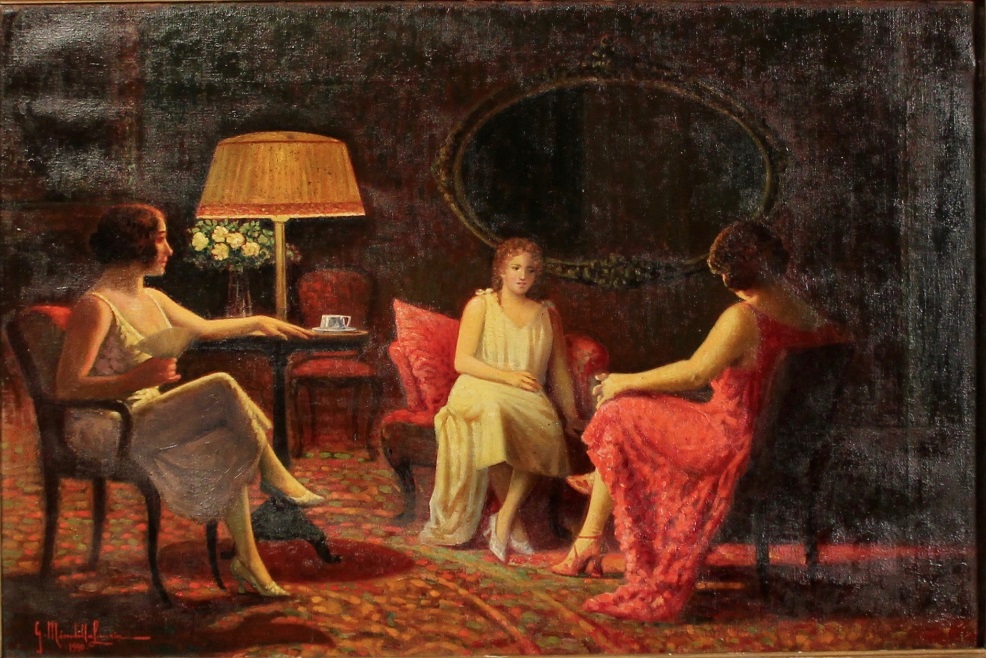 This morning we’ll run a group role play. 					        We’ll pick up some topic among the ones we normally discuss in our daily life and we’ll discuss’ em together.We’d talk about weather, politics, sport, music, celebrities, gossip, …… During role play, we initiated to talk about Modern Art and we followed the discussion by mail during the forwarding week. 				          We got some contribution from course participants showing deep interest on the matter and good level of English writing.Lesson 20 – 	Crime Investigation 							(reading, understanding and conversation exercise)February 25th  , 2019Today we’ll all play as crime detectives.                   Here below we’ll find a text describing a crime story. 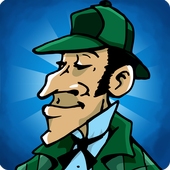 Your role is to find the culprit.  		         Questions and answers to get to enigma solution must be done in English.__________________________________________________________Mr. Paul and the murder at the theaterIt was a dark and cold winter's day, when Mr. Paul's phone rang insistently. He was shocked at the end of phone call: they had communicated the umpteenth crime in the Robert Violet’s theater, just a few meters from his house.The orchestra director was killed during the execution of a classic song, just to the sound of the seventh note. 						              All the audience had witnessed the scene, but no one had the courage to testify in the police station because of the shock.The murder research would have lasted a long time and for this reason they began the day after the crime. Mr. Paul, in the meantime, was reflecting on what happened while sitting on his armchair and smoking a pipe, when something out of the window caught his attention. 									               It was still 7:30 and the theater would open at 9: 00, but Mr. Paul saw a woman coming out from a side door. She behaved as if she had something to hide. The woman was heading for a red car, old and full of boxes and Paul believed she was a thief and tried to stop her by shouting, but the woman instead of stopping, went up on the car and ran away. After two weeks it was announced a “replica” of the show with a new orchestra director. Mr. Paul bought a ticket and went to the theater to attend the show and find out who was the murderer. At a certain point Mr. Paul, among the spectators, recognized the woman he had seen from his window. The woman was arm in arm of a tall man, with the mustache and robust build and Mr. Paul decided to keep his eyes on them. The concert began.Just before the seventh note of the song, Mr. Paul noticed among the orchestra players a man who exchanged signs of understood with the suspicious couple. Such guy was directing his trumpet towards the orchestra director.Suddenly Mr. Paul got up and shouted to the conductor to put a hand on his neck and this saved his life because he came out with a small wound and finally the mystery had been resolved. Who’s the culprit? How he/she was trying to kill the orchestra director? What the role of the couple in the plot?SOLUTIONThe man used the trumpet as a weapon to launch darts full of poison.       He had hatched a hate for months towards the directors because he himself aspired to that role for which he was always discarded.                   His plan foresaw to put the blame on the poor couple.     		          The mystery was finally solved. Mr. Paul lit his pipe carefully and set off towards home with a little bitterness in the heart.Lesson 21 – 	English words in italian lifeMarch 11th  , 2019A lot of English words are normally used today within the Italian language. We read them or hear them in our day by day life and therefore we need to know precisely their meaning. Often, we hear our sons using them, be prepared to understand. Let’s go depth through them:In politic environment Bipartisan: si dice quando una cosa è condivisa di solito da entrambi i partiti (maggioranza e minoranza) o comunque condivisa tra parti normalmente opposte.Jobs act: ne sentiamo parlare spesso ma non sempre capiamo di cosa si tratta; semplicemente è la “legge sul lavoro”;Exit poll: è il sondaggio sui voti effettuato all’uscita dalle cabine elettorali Stepchild adoption: letteralmente sta per “adozione del figliastro”, ovvero la possibilità di adottare il figlio del proprio compagno/a;Speech: è il discorso di un candidato o di un personaggio politico;Spin doctor: è un esperto di comunicazione che lavora per i politici ed elabora strategie al fine di ottenere consenso elettorale presso l’opinione pubblica;Welfare: è lo “stato sociale”, ovvero l’insieme delle politiche messe in atto da un paese che si prende cura dei propri cittadini fornendo assistenza sanitaria, istruzione pubblica e forme di indennità ai lavoratori.Convention: CongressoSummit: Riunione (apicale)In the business environmentCustomer Care: è l’ufficio o l’attività preposta all’assistenza clienti;Mission: termine usato per aziende o organizzazioni. Indica lo “scopo”, l’obiettivo, la “dichiarazione d’intenti” di un’azienda;Startup: nuova azienda, in fase di decollo. Spesso ci si riferisce ad aziende piccole, giovani ed innovative.Manager: letteralmente Gestore, per esteso è sinonimo di Capo, Direttore (anche se in inglese il termine Director indica il Manager dei Managers)Part time/full time: termini diffusissimi che stanno, rispettivamente, per un contratto di lavoro ad orario ridotto e uno ad orario pieno;Freelance: chi lavora in proprio ed ha una partita IVA;CEO: letteralmente Chief Executive Officer, corrisponde al nostro Amministratore DelegatoTarget: letteralmente è obiettivo, si usa per indicare la fascia dei potenziali acquirenti e/o consumatori di un prodotto o di un servizioMeeting: semplicemente una riunione, un incontro di lavoro;Deadline: si tratta del termine ultimo per la consegna di qualcosa; in termini semplici indica: scadenzaConference call: è una riunione telefonica fatta attraverso apparecchi multipli interconnessiVideo conference: come sopra, ma via TV o VideoterminaliBusiness Plan: Piano economico. Pianificazione costi/ricaviWorkaround: “pezza”, quando si risolve un problema con una soluzione estemporaneaBudget: Fondo economico disponibile. Per esteso è anche il piano per la disponibilità dei fondi.Brainstorming: discussione di gruppo tra colleghi lasciata alla creatività individuale e senza regole di ingaggio precise per favorire la nascita di idee, l’evidenza di problemi, soluzioni, ecceteraBriefing: breve riunione dove si prevede esclusivamente la comunicazione di ordini e/o disposizioni di ruoli, compiti, eccDe-briefing: riunione di un gruppo dopo aver partecipato ad una riunione con altri gruppi. “fare il punto” e ad agire di conseguenza.In the technology environmentSmartphone: è il cellulare multimediale di ultima generazione con il quale si può navigare in internet, utilizzare applicazioni, etc;Wireless: un collegamento elettrico o elettronico che non necessita di cavi;Hardware: è la componente fisica degli strumenti elettronici (per esempio, lo schermo, la tastiera, il mouse etc.);Software: è la componente non-fisica degli strumenti elettronici quali i programmi del pc o il sistema operativo;Touchscreen: si dice di dispositivi che non hanno tastiera o periferiche esterne ma che si utilizzano toccando semplicemente lo schermo;Social network: Sono reti sociali fruibili sul web o tramite apposite applicazioni che consentono il collegamento fra gli utenti e la condivisione di materiali.Internet: è la rete delle reti, il collegamento in rete tra tutte le reti esistenti a livello globaleScreen: è il video. Screen Saver è la funzione che spegne l’immagine sul video anche se acceso per evitare il consumo dannoso dei pixelsWi-Fi: accesso ad Internet senza necessità di cavi di collegamentoMobile: è il telefono cellulareHands-free: apparecchio automatico, non servono le mani per utilizzarloIn the fashion environmentBrand: è la marca, la firma di un prodotto;Must-have: una cosa, un capo, un accessorio che si deve avere a tutti i costi; 	Trendy: è tutto ciò che fa tendenza; è di ultima modaMake-up: è il trucco; si riferisce all’intera gamma dei prodotti o all’insieme di trucchi che si adottano sul visoFashion: semplicemente è la moda;Fashion-victim: persona ossessionata dal vestire sempre alla modaCool: si tratta di un termine colloquiale che significa “figo” inteso come elegante più che belloOutfit: è l’insieme di capi di abbigliamento e accessori scelti per essere utilizzati in una specifica occasione.Look: apparenza, stile di una persona in base agli abiti che indossa in genere o in un determinato momentoDress code: è l’indicazione di quale tipo di abbigliamento è previsto per un determinato avvenimento: può essere:	Business: abito, completo da lavoro, giacca e cravatta, tailleurBusiness Casual: abito da lavoro un po' più informale del “business”Casual: abito informale, in genere si indica che non è necessario il completoFormal: elegante, da sera, si può precisare Tuxedo (smoking) o Evening Dress (abito da sera)In the movie businessB movie: un film letteralmente di “serie B”, quindi considerato dalla critica parecchio lontano dal “cinema d’autore”;Soundtrack: la colonna sonora;Drama: un film o una serie tv di genere drammatico;Legal: un film o una serie tv ambientati in tribunale, con tanto di avvocati, giudici e giuria;Sequel: ciò che segue ad una storia precedentemente raccontata/portata sullo schermo;Prequel: ciò che precede una storia precedentemente raccontata/portata sullo schermo;Spin-off: è un’opera derivante da un’altra e della quale racconta le storie parallele o derivateDirector: RegistaRed Carpet: tappeto rosso, per esteso l’insieme dei VIP cinematografici che partecipano ad eventi/showShowbiz: forma contratta per Show Business, indica il sistema complessivo che anima ogni tipo di spettacoloLa musicaVideoclip: un video musicale;Star: una persona davvero molto famosa;Playback: è quell’artificio per cui, durante una esibizione, il cantante muove le labbra e si muove come se stesse realmente cantando mentre, in realtà, la voce è stata registrata in precedenza;DJ: sta per disc jockey (o deejay) ed è un intrattenitore che, solitamente, si occupa della selezione musicale di un club, un locale, una discoteca ma anche di una radio.Varie										          Abstract: è l’estratto di un documento, di una tesi, insomma è una sintesi;Trendsetter: è qualcuno che individua ciò che andrà di moda nel prossimo futuro, un cacciatore di tendenze;Trend: qualcosa che va di moda e la cui popolarità cresce esponenzialmente;Trash: di cattivo gusto, volgare;Millennials: è la generazione nata nella seconda metà degli anni 80 e che, quindi, ha vissuto la propria adolescenza e maturità all’alba del nuovo millennio;Baby Boomers: è la generazione nata fra il 1945 e il 1964 e che ha      contribuito al cosiddetto baby boom (un importante aumento demografico) di quegli anni in America. Indica, quindi, chi ha vissuto la piena maturità negli anni del benessere economico tipico degli anni Ottanta e primi Novanta;Teenager: chi ha un’età compresa fra i 13 e i 19 anni, quindi gli adolescenti;Duty free: è letteralmente un “negozio senza tasse”, nel senso che sui prodotti in vendita non si pagano le imposte sulla vendita (la nostra IVA). Di solito si trovano all’interno delle zone franche degli aeroporti;Coffee break: letteralmente la “pausa caffè”;All inclusive: tutto compreso;All you can eat: questa formula prevede che, a un prezzo fisso, si possa mangiare tutto ciò che si vuole, senza limiti di quantità.Lesson 22 – 	Brainstorming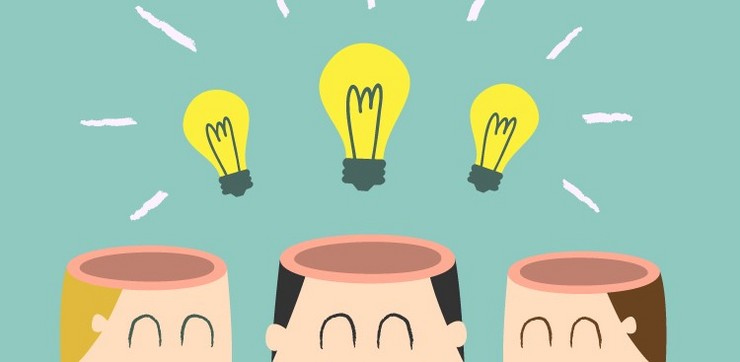 March 18th  , 2019https://m.facebook.com/story.php?story_fbid=10218053601082165&id=1550868145This morning we’ll play a brainstorming exercise. Teacher will introduce a topic using a simple phrase, you’ll move on with one of yours and/or will state a different phrase getting ideas from previous one. 									                                                            You can either follow the previous idea, make questions, change topic with everything comes to your mind, etc.	You’ll personally write your sentences on the PC keyboard and your mates will check your pronunciation and your spelling.	The more you’ll be creative using complex syntax, new words, phrasal verbs and so on, the more this exercise will be useful.            We’ll see where the discussion will land starting from first phrase:___________________________________________________________My first phrase is:Greta Thunberg, the young Swedish girl protesting against climate change, will be probably rewarded with Peace Nobel prize.all young people in the world joined  this protest manifestation in favor of world’s futurefew days ago I’v e read that an Italian lady, I don’t even know who she is, said she preferred to run over her!it’s amazing a young girl with Asperger  syndrome is caring about world life-I think the politicians of all the world should have been solved this important problem.young people together can change the world. they can change global politics in order to influence business about climate.who’s responsible for world bad climate ???in my opinion the most responsible for bad climate is USA.it is my opinion that china and india are responsible too.I think that all of us is responsible for that.why do you feel responsible too, Santina?because, may be, I can’t do very well the rubbish recycleI strongly disagree!Do you drink mineral water at home?most of you drink mineral waterwhat bottle do you use to drink mineral water?……………………..a lot of you contributed to the brainstorming development by sending emails, giving comments, introducing new topics … I think that this is extremely useful to improve your English and I encourage every single one of you to be brave giving even little contribute to the discussion. Brainstorming is a great exercise …where you don’t like the discussion that is going on, you may still change topic starting from last comment content.for example:plastic bottles: have you ever seen what spectacular masterpiece some artist are able to do using plastic bottles?how do we can mediate between progress and earth saving?I like very much painters who draw bottles in their “still life” paintingsor, Fathers and Sonslast month I attended to a concert together with my son. I like the rock music very muchwhat about having two fathers in the new families which are coming out recently?Lesson 23 – 	Music ListeningMarch 25th  , 2019https://www.youtube.com/watch?v=h5h_EW4odWwStrangers in the nightExchanging glancesWondering in the nightWhat were the chancesWe'd be sharing loveBefore the night was through?Something in your eyesWas so invitingSomething in your smileWas so excitingSomething in my heart told me I must have youStrangers in the night, two lonely peopleWe were strangers in the nightUp to the moment when we said our first helloLittle did we knowLove was just a glance away, a warm embracing dance awayAnd ever since that nightWe've been togetherLovers at first sightIn love foreverIt turned out so rightFor strangers in the nightLove was just a glance away, a warm embracing dance awayEver since that nightWe've been togetherLovers at first sightIn love foreverIt turned out so rightLesson 24 – 	April Fools’ DayApril 1st   , 2019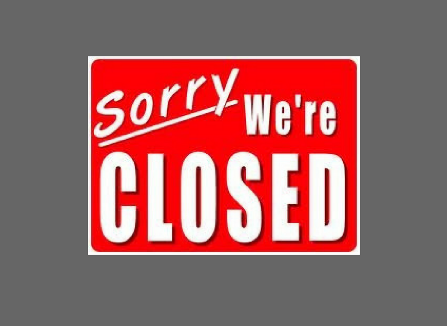 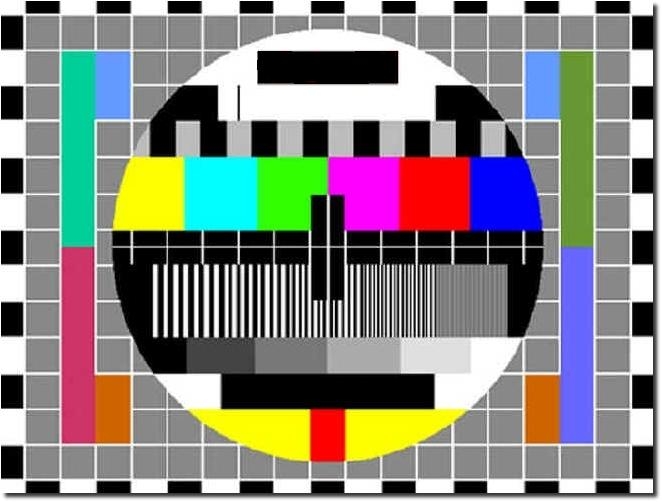 TODAY YOU MAKE THE LESSONTell in English about major jokes you’ve done or sufferedLesson 25 – 	How to ask/give directionsApril 8th    , 2019Visiting cities abroad or welcoming tourists in our cities implies for us to have confidence with the way we ask for directions when we are lost, or we should brilliantly give directions to foreign people who got lost in our streets.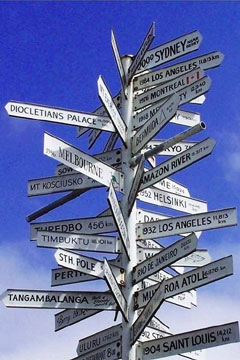 Here below we’ll learn together how to behave in both cases.Let’s start learning!First, don’t mix up the words “indications” and “directions”.                 Only the second one is related to this topic while “indications” translates what we call in Italian “istruzioni”. ASKING FOR DIRECTIONSLet’s assume we are just out of our hotel door down town in London and we need to get to Tate Modern Museum … we may have different needs of directions during the morning visit ….Looking for someone who can help us we’ll say:PROVIDING DIRECTIONSNow, let’s assume we are asked to provide the directions requested on previous page, we’ll say as below:Now, wonder about additional cases where you are asked to provide directions and/or are looking for directions from others. 		           Fill the table below either in the questions and the answers areas:Lesson 26 – 	Watching MoviesApril 15th    , 2019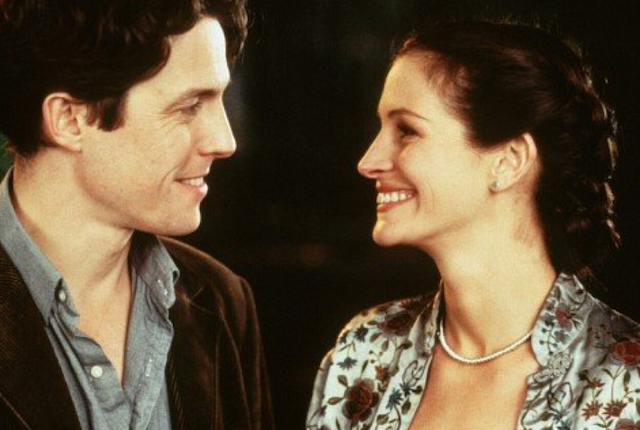 https://www.youtube.com/watch?v=NWLwl_GqyzUHomework: when at home, go on the web and look for some of your favorite movie in original language with subtitles in english.                       Keep on doing PLAY / STOP / REWIND / PLAY until you don’t get the dialogue meaning. Don’t try to get any single word, you need to get the meaning.                                                                                                                                               Don’t give up even if you only understand five minutes of the movie.Lesson 27 – 	End of year test number 1:              english text understandingApril 15th    , 2019Test general rulesYou’ll receive a piece of paper which is written on both sides. 		         You’ll read there about a short story regarding a young detective.              The story is split in two parts (page 1 and page 2).After you have read each of the two parts, you must write down in the dedicated fields some simple answers to few questions that intend to verify your understanding of the story.Please, write using capitol letters.Once you have done that, please sign with a personal nickname that must be no more then 10 letters. Keep such nickname in mind because you need to use it again during future tests.You have 50 minutes to do that. At five minutes to eleven you must deliver your job to the teacher putting your sheet on the desk.Don’t forget to sign.Teacher will mix up your sheets in order to avoid individual exposure.It’s strictly forbidden the use of vocabulary, smartphones and to ….copy from mates. Have a good job!UNITRE Napoli – Corso di Inglese – livello Intermedio - Maggio 2019 - Doc. Antonio CafieroPROVA DI COMPRENSIONE DI UN TESTODaisy Hamilton was a private detective. She was thirty years old and had been a detective for the past two years. 										             Every morning she went to her office to wait for phone calls or open the door to clients needing her services. Daisy wasn't very well known yet but occasionally people telephoned her from the advertisement she had put in the local newspaper.One morning at about eleven o'clock someone knocked on her office door. It was a fat lady who wore a fur around her neck. "Hello, can I help you?" Daisy asked the lady. "Please come and sit down." "Oh yes indeed! I need your help desperately. Lorna, my little one, has disappeared. I don't know what to do."Daisy offered the fat lady a cup of instant coffee and awaited the details. The fat lady sat down heavily and put her large red leather handbag on Daisy's desk. "Please tell me everything - Mrs. ...?" Mrs. Edwina Humphries is my name. I am afraid they will ask me for money - I'm afraid Lorna has been kidnapped!"scrivere in modo chiaro le risposte in inglese negli appositi spazi:1) Who was Daisy Hamilton?  
 

2) How old was she?  
  

3) Where had she put her advertisement?   

4) What happened one morning at about eleven o’clock?    
 
5) What does the lady think has happened to Lorna?Pag 1						PSEUDONIMO ALLIEVO (*) ______________________ "That's terrible, Mrs. Humphries. Does Mr. Humphries, too, think Lorna has been kidnapped?" "My husband is not interested if Lorna has been kidnapped or not!" "Really, Mrs. Humphries? But is your husband Lorna's real father?" "I don't know what you mean. We bought Lorna together," replied Mrs. Humphries."You bought ............Mrs. Humphries, that's illegal, you know." "No it isn't, not in India!" "You bought Lorna in India?" Yes indeed! And she always keeps me great company, you know." "Mrs. Humphries opened her huge leather bag to pull out a handkerchief. With horror Daisy saw a wiggling creature come out of that bag. "Mrs. Humphries - move that away immediately!" screamed Daisy."What? Oh Lorna - I've found you at last!" said Mrs. Humphries."You hid in my bag - you naughty girl!" "Mrs. Humphries. This is Lorna?" Yes, our Bengali swamp snake. Oh thank you my dear. No, I don't think I need your services any longer!" As Daisy shut the door after Mrs. Humphries, she made a mental note to write in the advertisement: no animals, no snakes.6) What did Mrs. Humphries say about Lorna and her father”?     
 SHE SAID THEY HAD BOUGHT LORNA TOGETHER.
7) With whom did she buy Lorna?   
 SHE BOUGHT LORNA WITH HER HUSBAND.
8) What happened when Mrs. Humphries opened her bag?    
 DAISY SAW A WIGGLING CREATURE COME OUT OF MRS. HUMPHRIES' BAG.
9) What was the wiggling creature?  
IT WAS LORNA, A SWAMP SNAKE (biscia di palude).
10) What did Daisy decide to do after Mrs. Humphries’ visit?   
SHE DECIDED TO WRITE "NO ANIMALS, NO SNAKES" INPag. 2	PRESUDONIMO ALLIEVO (*) __________________                                              (*) una sola parola, non più lunga di dieci lettere (*) una sola parola, non più lunga di dieci lettereLesson 28 – 	End of year test number 2:              translation to englishmay 6th    , 2019Nicknames listUNITRE Napoli – Corso di Inglese – livello Intermedio - Maggio 2019 - Doc. Antonio CafieroPROVA DI COMPRENSIONE DI UN TESTODaisy Hamilton was a private detective. She was thirty years old and had been a detective for the past two years. 										             Every morning she went to her office to wait for phone calls or open the door to clients needing her services. Daisy wasn't very well known yet but occasionally people telephoned her from the advertisement she had put in the local newspaper.One morning at about eleven o'clock someone knocked on her office door. It was a fat lady who wore a fur around her neck. "Hello, can I help you?" Daisy asked the lady. "Please come and sit down." "Oh yes indeed! I need your help desperately. Lorna, my little one, has disappeared. I don't know what to do."Daisy offered the fat lady a cup of instant coffee and awaited the details. The fat lady sat down heavily and put her large red leather handbag on Daisy's desk. "Please tell me everything - Mrs. ...?" Mrs. Edwina Humphries is my name. I am afraid they will ask me for money - I'm afraid Lorna has been kidnapped!"scrivere in modo chiaro le risposte in inglese negli appositi spazi:1) Who was Daisy Hamilton?  
 

2) How old was she?  
  

3) Where had she put her advertisement?   

4) What happened one morning at about eleven o’clock?    
 
5) What does the lady think has happened to Lorna?Pag 1						PSEUDONIMO ALLIEVO (*) ______________________ (*) una sola parola, non più lunga di dieci lettere"That's terrible, Mrs. Humphries. Does Mr. Humphries, too, think Lorna has been kidnapped?" "My husband is not interested if Lorna has been kidnapped or not!" "Really, Mrs. Humphries? But is your husband Lorna's real father?" "I don't know what you mean. We bought Lorna together," replied Mrs. Humphries."You bought ............Mrs. Humphries, that's illegal, you know." "No it isn't, not in India!" "You bought Lorna in India?" Yes indeed! And she always keeps me great company, you know." "Mrs. Humphries opened her huge leather bag to pull out a handkerchief. With horror Daisy saw a wiggling creature come out of that bag. "Mrs. Humphries - move that away immediately!" screamed Daisy."What? Oh Lorna - I've found you at last!" said Mrs. Humphries."You hid in my bag - you naughty girl!" "Mrs. Humphries. This is Lorna?" Yes, our Bengali swamp snake. Oh thank you my dear. No, I don't think I need your services any longer!" As Daisy shut the door after Mrs. Humphries, she made a mental note to write in the advertisement: no animals, no snakes.6) What did Mrs. Humphries say about Lorna and her father”?     
 SHE SAID THEY HAD BOUGHT LORNA TOGETHER.
7) With whom did she buy Lorna?   
 SHE BOUGHT LORNA WITH HER HUSBAND.
8) What happened when Mrs. Humphries opened her bag?    
 DAISY SAW A WIGGLING CREATURE COME OUT OF MRS. HUMPHRIES' BAG.
9) What was the wiggling creature?  
IT WAS LORNA, A SWAMP SNAKE (biscia di palude).
10) What did Daisy decide to do after Mrs. Humphries’ visit?   
SHE DECIDED TO WRITE "NO ANIMALS, NO SNAKES" INPag. 2	PRESUDONIMO ALLIEVO (*) __________________                                              (*) una sola parola, non più lunga di dieci lettereUNITRE – Corso Inglese liv. Intermedio	- test di fine Anno Accademico 2018/19 ESERCIZIO DI TRADUZIONE DALL’ITALIANO ALL’INGLESE 			  Era una luminosa e fredda giornata d'aprile, e gli orologi battevano tredici colpi. Winston Smith, tentando di evitare le terribili raffiche di vento col mento affondato nel petto, scivolò in fretta dietro le porte di vetro degli Appartamenti Vittoria: non così in fretta, tuttavia, da impedire che una folata di polvere sabbiosa entrasse con lui. La varietà di inglese scritto e parlato nel Regno Unito subisce ancora una forte influenza culturale che si nota particolarmente nell’inglese usato in molte nazioni del Commonwealth (incluse Australia, Sud Africa e India) come pure nell’Unione Europea.                                                                                                                                                                   Così come accade per molti altri aspetti della cultura britannica, il linguaggio è regolato da convenzioni piuttosto che da un esplicito insieme di regole.																											Maria Montessori criticava l’educazione che la società dell’epoca dava ai bambini, perché pensava che fosse troppo rigida e non sviluppasse le potenzialità dei piccoli. Allora ha sviluppato un metodo educativo, alla cui base c’era l’idea che il bambino avesse grandi potenzialità e che i maestri dovessero lasciargli sviluppare queste capacità liberamente.è consentito l’uso del vocabolario		                          Pseudonimo ______________________UNITRE – Corso di Inglese liv. Intermedio – test di fine anno 2018/19				       ESERCIZIO DI TRADUZIONE DALL’INGLESE ALL’ITALIANOThese two names are important in the suppression of slavery. One was a writer, Harriet Beecher Stowe.             In 1857 she published "Uncle Tom’s cabin", showing how slavery meant cruelty. 			   The second name was Abraham Lincoln, a poor boy who studied hard and gained political power. He had always thought of slavery as an evil. The slavery question was one of the causes of the Civil War.                          The second cause derived from it: the right or not of Southern States to leave the Union of States, govern themselves and keep their slaves. In 1861, the Southern States declared that they were no longer part of the Union. Abraham Lincoln was now President. He did everything he could by diplomatic means to avoid war, but in April 1861 the Southern States fired the shots. The twenty-three Northern, technically advanced States with a population of nine million people, armed with courage but with few arms and ammunition, and no system of railways to move their troops. The end was inevitable: in 1865 the South surrendered. In his hour of victory, President Abraham Lincoln was assassinated by a madman. He had been one of the greatest men in history. Slavery and discrimination in general are still our society problems. May be black people is today integrated, but new kind of slaveries may be found all over the world. Work slavery, social slavery and so on. Humans have still a lot to do to fix this enormous problem.UNITRE – Corso di Inglese liv. Intermedio – test di fine corso                           DICTATION TESTThe alternativeNick’s an accountant but loves cooking. He wants to leave his job in London and open an Italian restaurant. Nick’s girlfriend, Charlotte, is an accountant too.          Nick tells Charlotte he plans to go to Italy for six months. “I need to learn Italian. And I need to do an Italian cookery course.” Charlotte wants to get married, buy a house and have a family. She doesn’t want to wait for six months. “If you go to Italy, Nick, it’s goodbye!”Lesson 29 – 	End of year test evaluation and achievementsmay 27h    , 2019You can read the test achievements presentation attached to this document and/or on the UNITRE web site.Let me congratulate all of you for the effort you shown doing these tests and for the warm acceptance of its achievements.We collected some feedback useful to run next year course among the which:improve conversation exercise during the lessonsimprove dictation exercise 		“		“exploit the English conversation potential through role playsLet me thank all of you for the focus and commitment you shown following this year course and specially to the ones who  solicitated the level of the lesson through their collaboration and expectations.Next year we’ll move on to the next level of knowledge.see you on next fallCIAO
AntonioItalianoRude wordEuphemismE’ morto He diedHe passed away, He didn’t make itGabinettoToiletLadies room, Little boys’ room, Gents roomBagnoBathroomRestroom, WashroomHandicappatoHandicappedMentally challenged or physically challengedGrassoFatFull figured (donna), Let himself go (maschio)Grasso            sudatoFat and sweatyBig bonedLicenziatoFiredLaid offDisoccupatoUnemployedBetween jobsDi occasione, pezzottoStolenGot off the truckUsatoUsedPreviously enjoyed, pre-enjoyedIncintaPregnantBun in the owen, knocked upPoveroPoor Economically disadvantagedAnziano, VecchioElderlySenior; Senior CitizenChiamata indesiderataUnwanted callCourtesy callImitazione di pelleImitation leatherGenuine Imitation Leather bassoShortVertically challengedPer esprimere “quanto” ci piace fare qualcosa, si possono utilizzare i seguenti verbi, elencati in ordine di intensità, dal più negativo al più positivo.TABELLINA DEL “PIACERE”hatecan’t standdislikedon’t mindquite likelikereally likeenjoylovenon mi piace affattonon sopportonon gradiscosono indifferentemi piace abbastanzami piacemi piace moltogradisco pienamentesono pazzo per…pronounmodal verbverb+ingexpected timeIwill beleavingnext weekWewill beeating pizzatonightTheywill bestudyingby end of junepronounmodal verbverb+ingexpected timeIwill be notleavingnext weekWewill be noteating pizzatonightWill bethey studyingby end of June?Present/InfinitiveDriveGuido Simple PastDroveHo guidatoPast ParticipleDrivenGuidato Gerund / Present ParticipleDrivingGuidando/La GuidaIndicative 3rd person Drives Guida Present PerfectSimple PastEsempiIl periodo di tempo in cui si è svolta l'azione non è ancora conclusoIl periodo di tempo in cui si è svolta l'azione è completamente conclusoI have driven 3 times this week (questa settimana non si è ancora conclusa)
I drove 3 days last week (la scorsa settimana è definitivamente conclusa)Notizie o informazioni recenti i cui effetti si fanno ancora sentire al presenteNotizie o informazioni ormai datate che non hanno più effetto al presenteMartin has driven his car again (questa è una informazione recente Martin drove his car last year (questa è una vecchia notizia che non comporta alcun effetto al presente)Il periodo di tempo può non essere specificatoIl periodo di tempo è sempre specificato, anche in modo sottintesoI have driven that car already (Non sappiamo quando)
I drove that car on Thursday (Sappiamo esattamente quando, giovedì) Con for e since, quando le azioni non sono ancora finite Con for e since, quando le azioni sono già finiteI have driven in London for five years (Vivo ancora a Londra)
I drove in London for five years (Non vivo più a Londra oggi)TempiQUANDO USARESimple FutureI will drive1. Fare una promessa
2. Offrirsi spontaneamente di fare qualcosa
3. Decidere al momento di fare qualcosa, senza averla programmata precedentemente
4. Fare previsioni
5. Indicare qualcosa che certamente avverrà a prescindere dalla nostra volontàTo Be Going ToI’m going to drive1. Azione già programmata o definita
2. Con il significato di "avere intenzione di"
3. Con il significato di "stare per"Present ProgressiveTonight I’m driving homeAzioni già programmate per il futuroSimple PresentBus driver drives tomorrow 8 a.m.Azioni future riferite a mezzi di trasporto o a eventi con orari prestabilitiLET IT SNOW!LET IT SNOW!EnglishItalianoOh, the weather outside is frightful,
But the fire is so delightful,
And since we’ve no place to go,
Let it snow, let it snow, let it snow.                                                                                    It doesn’t show signs of stopping,
And I brought some corn for popping;
The lights are turned way down low,
Let it snow, let it snow, let it snow.                                                                           When we finally say good night,
How I’ll hate going out in the storm;
But if you really hold me tight,
All the way home I’ll be warm.                                                                               The fire is slowly dying,
And, my dear, we’re still good-bye-ing,
But as long as you love me so.
Let it snow, let it snow, let it snow.Il tempo fuori è terribile
ma il fuoco è così piacevole
e visto che non dobbiamo andare da nessuna parte
lascia che nevichi, lascia che nevichi, lascia che nevichi!Non sembra voler smettere
e io ho portato dei pop corn
le luci si stanno per spegnere
lascia che nevichi, lascia che nevichi, lascia che nevichi!Quando finalmente ci saremo detti buonanotte
non sopporterò l’idea di dover uscire con questa tempesta
ma se davvero mi stringerai forte
nella strada verso casa mi sentirò al caldoIl fuoco sta lentamente morendo
e, mia cara, ci stiamo ancora salutando 
ma finchè mi amerai in questo modo
lascia che nevichi, lascia che nevichi, lascia che nevichi!IngleseItalianoUsoEsempioagofaper indicare una data nel passatotwo years ago as of/froma partire da/daper indicare l’inizio di un periodo indefinitoI am on holiday as of/from tomorrow.atdinel senso di di notte, durante la notteat night atnelnel senso di durante il fine settimana
(ma in ingl. americano: on)at the weekend 
(ingl. americano: on the weekend)atalleper certe indicazioni di tempo (quando?)at half past nine atpergiorni festivi (senza indicazione del giorno esatto)at Christmas, at Easter beforeprimaprima di una databefore 2004 byfino anel senso di al più tardi/massimo I will be back by 6 o’clock. byfino afino ad una determinata data o ora o tempo in genereBy 11 o’clock I had read five pages. duringdurantedurante un lasso di tempoduring the summer holidays forperper un lasso di tempo determinato
(vedi: since)for two years from...until/
till/up toa partire da/da…fino a/aper esprimere un lasso di tempo ben definito partire da/da … (fino) a …from Monday to/till Friday inad/inmesi/stagioniin August / in winter indilasso di tempo durante un giornoin the morning innelindicazione dell'anno/annatain 2006 infra/inindicazione temporale approssimativa (quando?)in an hour, in the past,
in the future onil/digiorni della settimanaon Monday onil/diindicazione di una dataon 16th May onil/digiorni festivi (con indicazione esatta del giorno)on Easter Monday pastdopoper indicare l'orario
(in ingl. americano anche:after)ten past six (6:10) 
(in ingl. americano anche: ten after six)sinceda (dal)a partire da una data
(vedi: for)since 1980 tomenoper indicare l'orario
(in ingl. americano anche:before, of, till)ten to six (5:50) 
(in ingl. americano anche: ten before/of/till six)till/untilfino anel senso di fino a quandoHe is on holiday until Friday. IngleseItalianoUsoEsempioabovesoprasopra, ma non immediatamente al di sopraThe castle stands above the town. Across(over)attraversoda una parte all'altra (anche over)to walk across a bridge Across(over)attraversoarrivare dall'altra parteto swim across a lake againstcontroin una competizione, contro l'avversarioBarcelona is playing against Manchester tonight againstcontroriferito ad un contatto, una collisione volontaria o nonMichael stood with his back against the wall atanel senso di accanto, davanti, dinanziat the door, at the station ataluogo dove ci si trova per svolgere un’azione tipica per quel luogo (guardare un film, studiare, lavorare)at the cinema, at school, at work ata, accantoad un eventoat a concert, at the party atvicinoa tavolaat the table ata/davisita/appuntamentoat sb’s house, at the doctor’s behinddietrodietroThere is a beautiful garden behind the house. belowsottosotto qualcosa, ma al di sopra del pavimentoThe fish are below the surface. by, next to, besidevicinoaccanto aJane is standing by/next to/beside the car. fromdaproveniente da (da dove?)a flower from the garden ina/in/nelstanza, edificio, strada, città, paesein the kitchen, in hospital, in London, in Ireland ina/in/nellibro, giornale ecc.in the book ina/in/nelmacchina, taxiin the car, in a taxi ina/in/nelquadro, mondoin the picture, in the world intoinentrato in una stanza/un edificioto go into the kitchen/house in front ofdavantidavanti a/di fronte aThere are two men in front of the house. ona/sufissato a/suthe picture on the wall ona/sual fiumeLondon lies on the Thames. ona/susu una superficieon the table ona/susu un lato (a sinistra, a destra)on the left ona/susu un pianoon the first floor onin/sutrasporti pubblicion the bus, on a planeonin/suTV, radio, Interneton TV, on the radio, on the internet ontosu/soprasalire su qualcosato jump onto the tableoversu/sopraqualcosa che compre qualcos'altraoversu/sopranel senso di più diover 16 years of age oversu/sopraarrivare dall'altra parte (anche across)to walk over a bridge oversu/soprasuperare un ostacoloto climb over a wall throughattraversocon limitazione sopra, sotto e ai latito drive through a tunnel toa/daa una persona, in un edificio, al tetro/cinemato go to the cinema toa/inin/verso un luogo, un paeseto go to London/Ireland 
to go to the USAtoaa lettoto go to bed toaandare al lavoroto go to work towardsversoin direzione di (ma non fino alla meta)to go 5 steps towards the house undersottosotto qualcosa, sul pavimentoThe bag is under the table. IngleseItalianoUsoEsempioaboutdinel senso di di/su qualcosaWe were talking about you.atanell’indicazione dell'etàShe learned Russian at 45.bydicausa, autore ecc.a book by Mark Twainbydiaumento, caloPrices have risen by 10 percent.byconviaggiare con i mezziby car, by busfromdinel senso di da parte dia present from Janeofdidi qualcosa, corrisponde al genitivoa page of the bookonaviaggiare a piedi, a cavalloon foot, on horsebackwithconnel senso di insieme awith my parents, with a friendwithconper indicare qualità/caratteristichea woman with red hairwithconin riferimento a materiali/strumenti/attrezziThe scratch was treated with an anticeptic.VERBPREPOSITION2ND PREPOSITIONMEANINGCOMEUPWITHProdurre un risultato, un piano, un’ideaCOMEUPAGAINSTSuperare, affrontare un ostacolo, un problemaCOMEACROSSASSi presenta come…COME AROUNDConvincere o esser convinto a cambiare idea opinione.Vieni a trovarmiCOMEOUTUscire da un luogo.Esortazione a uscire.Svelare un segreto, una opinioneCOMEAPARTEsaurirsi, Sconvolgersi. COME ONAffrettiamoci, Affrettatevi. Forza.COMEONMa dai, ma davvero? EddaiCOMEINTORicevere, EreditareCOME INTODiventare di modaCOMEOVERVisitare, chiedere di essere visitatoCOMEINEntrareArrivareAffirmativeNegativeInterrogativeInterrogative-NegativeConditionalPast TenseYou normally have lunch at noonYou don’t have normally lunch at noonHave you normally lunch at noon?Don’t you have normally lunch at noon?You could (should, would) have normally lunch at noonYou had normally lunch at noonShe loves reading novels close the bedside light.We’re going to spend a lot of money during Christmas holidaysThey’re leaving to their family house to spend New Year day togetherHe likes to ski and therefore he’s going to book a hotel at Roccaraso.AGGETTIVOCOMPARATIVOSUPERLATIVOTallTallerTallestFatFatterFattestBigBiggerBiggestSadSadderSaddestAGGETTIVOCOMPARATIVOSUPERLATIVOHappyHappier o More HappyHappiest o Most HappySimpleSimpler o come sopraSimplest o come sopraBusyBusier o come sopraBusiest o come sopraFunnyFunnier o come sopraFunniest o come sopraClearClearer o come sopraClearest o come sopraAGGETTIVOCOMPARATIVOSUPERLATIVOImportantMore ImportantMost ImportantExpensiveMore ExpensiveMost ExpensiveDeliciousMore DeliciousMost DeliciousRedundantMore RedundantMost RedundantAGGETTIVOCOMPARATIVOSUPERLATIVOGoodBetterBestBadWorseWorstLittleLessLeastMuchMoreMostFarFurtherFurthestQUESTIONITALIANHello, good morning, may you please help me?Buongiorno, mi può aiutare?Hello, can you please give me some directions?Salve, mi sa dare delle indicazioni?How do I get to nearest underground station?Come posso raggiungere la fermata della metro più vicina?May you tell me where the taxi station is?Mi può dire dove si trovano i taxi?May you show me how to get to Tate Museum?Mi può mostrare come arrivare al Tate Museum?Please can you tell where the ticket office is?Per favore, mi può dire dove comprare i biglietti?May you tell me which station I should get out to Tate Museum?A quale fermata devo scendere per il Tate Museum?Please, show me the road to Tate Museum.Per favore, mi indichi la strada per il Tate Museum.May you please tell where I am now?Mi può dire per favore dove mi trovo adesso?May you please suggest the fastest way to get to Tate Museum?Mi può suggerire il modo più rapido per raggiungere il Tate Museum?Please show me on the map where the Tate Museum isPer favore mi indichi sulla mappa dove si trova il Tate Museum.Can you please tell me which the bus line to Tate Museum is?Mi sa dire quale autobus devo prendere per il Tate Museum?How far the Tate Museum is?Quanto dista il Tate Museum?Do you think is better take a taxi or walking to get there?Pensa che sia meglio prendere un taxi o andare a piedi?I’d rather go on foot; may you please show me the way?Preferirei andare a piedi, mi sa indicare la strada?ANSWERITALIANYes, sure, tell meCerto, mi dicaTo get to Tate Museum better you take the underground.Per il Tate Museum meglio che prenda la metro.To the nearest underground station go straight, turn third left, just in front of Post Office.Per la fermata della metro più vicina vada dritto, giri alla terza a sinistra, proprio di fronte all’Ufficio Postale.The taxi station is just at next crossroad on your right.La fermata dei taxi è al prossimo incrocio sulla sua destra.You may get to Tate Museum on foot.Può arrivare al Tate Museum a piedi.Turn left, go straight two blocks, at the crossroad take the first on your right, keep walking 500 meters and you get it.Giri a sinistra, vada dritto per due isolati, all’incrocio prenda la prima sulla sua destra, cammini ancora per 500 metri e ci arriva.Take the underground at Victoria Station, take the green line, direction East London, after seven stops get out. Tube station is quite close Tate Museum.Prenda la metro alla Victoria Station, prenda la linea verde, direzione East London, scenda dopo sette fermate. la stazione della metro è vicinissima al Tate Museum. I suggest you take a taxi, they’re cheap and you’ll get there in five minutes.Le suggerisco di prendere un taxi, è economico e ci arriverà in pochi minuti. QUESTIONSANSWERSRIGOBERTASISSYGENOVEFFAXROSS50LUCMIABRAKFANGIOKICKLYMYOSOTISFRIDAAMELIAGIPSY GIRLCHIOMABLUPSEUDONIMO:________________